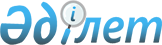 О внесении изменений в постановление районного акимата от 24 ноября 2017 года № 516 "Об определении специально отведенных мест для осуществления выездной торговли с автолавок и (или) палаток (павильонов) субъектам торговой деятельности на территории Курмангазинского района
					
			Утративший силу
			
			
		
					Постановление акимата Курмангазинского района Атырауской области от 8 октября 2018 года № 308. Зарегистрировано Департаментом юстиции Атырауской области 10 октября 2018 года № 4259. Утратило силу постановлением акимата Курмангазинского района Атырауской области от 9 декабря 2020 года № 354 (вводится в действие по истечении десяти календарных дней после дня его первого официального опубликования)
      Сноска. Утратило силу постановлением акимата Курмангазинского района Атырауской области от 09.12.2020 № 354 (вводится в действие по истечении десяти календарных дней после дня его первого официального опубликования).
      В соответствии со статьей 26 Закона Республики Казахстан от 6 апреля 2016 года "О правовых актах", районный акимат ПОСТАНОВЛЯЕТ:
      1. В приложение постановления акимата района от 24 ноября 2017 года № 516 "Об определении специально отведенных мест для осуществления выездной торговли с автолавок и (или) палаток (павильонов) субъектам торговой деятельности на территории Курмангазинского района" (зарегистрированное в реестре государственной регистрации нормативных правовых актов за № 4008, опубликованное 26 декабря 2017 года в эталонном контрольном банке нормативных правовых актов Республики Казахстан) внести следующие изменения:
      слово "Ганюшкино" заменить словом "Құрманғазы";
      слово "Дашино" заменить словом "Хиуаз".
      2. Контроль за исполнением настоящего постановления оставляю за собой.
      3. Настоящее постановление вступает в силу со дня его государственной регистрации в органах юстиции и вводится в действие по истечении десяти календарных дней после дня его первого официального опубликования.
					© 2012. РГП на ПХВ «Институт законодательства и правовой информации Республики Казахстан» Министерства юстиции Республики Казахстан
				
      Исполняющий обязанности
акима района 

Ж. Бектемиров
